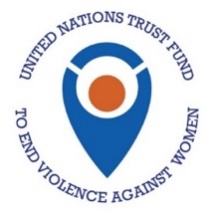 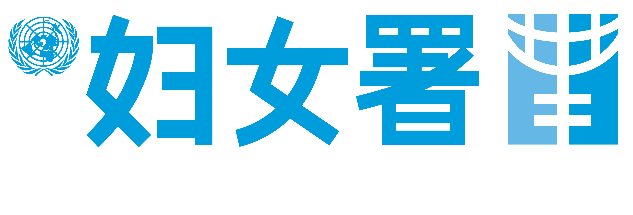 联合国消除暴力侵害妇女行为信托基金2023 年征集提案活动征集开始日期：2023 年 12 月 10 日申请提交截止日期：2024 年 2 月 1 日在线申请系统：https://grants.untf.unwomen.org目录附录	附件 1：	资格核对表 附件 2：	项目概念书 附件 3：	项目概念预算表和预算指南常见问题 (FAQ) 和申请书撰写技巧 关于联合国消除暴力侵害妇女行为信托基金自 1996 年以来，联合国消除暴力侵害妇女行为信托基金（以下简称“联合国信托基金”）一直是资助和扩大民间社会组织的工作、以消除世界各地的暴力侵害妇女和女童行为 (VAW/G) 的先驱。它是唯一专门致力于解决这一问题的全球多边资助机构。联合国信托基金由联合国妇女署 (UN Women) 代表联合国进行管理，迄今已向 140 个国家和地区的 670 项倡议提供了 2.25 亿美元的资助。正如其 2021-2025 年战略计划中所述，联合国信托基金的愿景是，建设一个所有妇女和女童都可以免受暴力侵害、充分行使人权的世界。它的使命是支持和强化民间社会组织的倡议，优先考虑以包容、可持续和地方主导的方式消除侵害妇女和女童的暴力行为。联合国信托基金提供的不仅仅是资助。它还提供技术专长、能力发展、进入全球平台的机会，以及加入全球活动家和实践者社群的机会，这些社群致力于学习和分享消除暴力侵害妇女和女童行为的解决方案。 背景 暴力侵害妇女和女童行为仍然是全世界最普遍的侵犯人权行为，每 3 名妇女中就有 1 人在一生中遭受过身体暴力或性暴力。有害的社会风气、不平等和交织型歧视，让我们在消除 VAW/G 方面面临着严峻挑战。有证据表明，边缘化妇女和女童（包括残疾妇女、难民和原住民妇女等）遭受暴力侵害的风险更大，在获得服务和司法公正方面面临的障碍也更多。 在存在危机、冲突和流离失所的环境中，暴力侵害妇女和女童的行为大幅增加。在这些环境中，超过 70% 的妇女可能面临暴力侵害，多达五分之一的难民或流离失所妇女遭受过性暴力侵害。生活在危机环境中的妇女不仅面临着更高的遭受各种形式暴力的风险，在获取司法、医疗、教育和安全空间等基本服务方面也面临更多障碍。为此，我们需要采取多方面的应对措施来确保她们的安全和福祉。对于被迫流离失所的妇女和女童，包括难民和国内流离失所者（IDP），这些风险和障碍进一步叠加。此外，在全球范围内，社会组织空间的萎缩以及对性别平等和妇女运动的抵制呈现令人忧虑的上升趋势。这一现象带来了极大的风险，可能会使来之不易的女性权利出现倒退，而这些权利是民间社会组织 (CSO)，尤其是妇女组织 (WRO) 经过开创性的奋斗才获得的。联合国信托基金的经验教训再次证明，我们必须为妇女组织、妇女领导的女权主义组织提供支持和资源，正是这些组织为幸存者提供了救生服务，领导防止暴力的工作并大力倡导妇女权利。妇女组织妇女组织有韧性、有权能、有充分的资金支持，是确保所有妇女和女童远离暴力的关键。 提案征集在联合国信托基金《2021-2025 年战略计划》的指导下，联合国信托基金将根据“不让任何人掉队”的原则，为解决暴力侵害边缘化和遭受多种形式歧视的妇女和女童问题的各项举措提供资金支持。所有提出申请的组织都必须证明其遵守了联合国妇女署关于消除暴力侵害妇女和女童行为的十项原则。 联合国信托基金欢迎各组织提出申请，申请的目的必须有助于实现我们以下三项战略成果中的一项或多项： (1) 为妇女和女童获得基本、专业、安全和适当的多领域服务增加机会; (2) 通过改变人们的行为、实践方法和态度，更好地预防 VAW/G。 (3) 提高在预防及消除 VAW/G 方面的立法、政策、国家行动计划及问责制的有效性。在这个框架内，联合国信托基金将建立两个资助窗口： 一般资助窗口：解决针对边缘化和遭受交织型歧视的妇女和女童的暴力问题；以及特殊资助窗口：解决针对受危机影响的妇女和女童的暴力问题。我们鼓励申请组织与小型、地方和基层妇女和女童权利组织建立合作伙伴关系。 作为主要申请方的组织可与协力伙伴通力合作，以弥补自身专业知识和外联能力的不足，并提升基层妇女组织的能力。主要申请方最多可与四个可获部分资金的协力伙伴合作。 合作伙伴关系应公平合理，并对这些组织有利。本提案征集活动还将考虑多国提案（最多十个符合条件的国家或地区）。各组织必须证明这些举措的附加价值在本国范围之外的影响。多国提案可包括在地区范围内加强性别平等与妇女赋能的活动，及/或支持可在不同国家或地区使用的知识、工具或资源开发，从而在次区域、地区和国际范围内产生影响。 提案可侧重于通过加强妇女组织和民间社会组织的能力、动员联盟和利益相关方、知识共享和联合宣传来开展女权运动。目标应为消除侵害妇女和女童的暴力行为。 虽然项目在实施过程中最多可纳入十个符合条件的国家或地区，但一份申请中获得部分申请资金的协力伙伴应不超过四个。一般资助窗口：  解决针对边缘化和遭受交织型歧视的妇女和女童的暴力问题联合国信托基金的一般资助窗口重点关注在特定环境或社区中，解决针对边缘化和遭受交织型歧视的妇女和女童的暴力问题。这是因为我们认识到，妇女和女童并非面临着同等暴力风险，其起因也并不相同。妇女和女童不仅面临与性别相关的歧视，还面临种族、民族、宗教信仰、性别认同、性取向、社会经济地位、残疾或其他方面的身份等因素造成的额外歧视。 为防止妇女和女童遭受暴力和/或消除其后果，所采取的干预措施必须符合她们的现实生活。采取交叉型方法，有助于我们确定令某些妇女和女童面临高风险的社会类属和/或环境之间的关系，并确保我们制定的方案能够识别和应对这些现实情况。例如：残疾的原住民妇女和女童、国内流离失所的妇女和女童、感染 HIV/AID 的难民妇女和女童，或暴力幸存者中属于少数族裔群体的妇女和女童。在“项目概念”中，清楚地描述以下内容至关重要： 您正在与哪些边缘化妇女和女童群体合作，原因是什么； 您计划应对的具体暴力形式，以及做出这一选择的理由；您将在哪个地理区域开展工作；您所选择的战略将如何为您想要帮助的妇女和女童的生活带来积极变化；您计划实施的策略将如何改变您想要帮助的妇女和女童的生活；根据贵组织的发展历史和经验，贵组织在与这些群体合作和满足其需求方面有哪些独特的优势。 解决针对受危机影响的妇女和女童的暴力问题的资助窗口联合国信托基金特殊资助窗口的工作重点是解决、减轻和应对受危机影响的妇女和女童所面临的具体挑战和风险，并支持致力于消除针对危机环境中的妇女和女童的暴力行为的民间社会组织。在此特殊资助窗口的背景下，危机环境可以是一系列广泛的综合和/或复合性事件或现象，包括地震、洪水和干旱等自然灾害；冲突（和冲突后环境）、气候变化引发的挑战；人道主义、经济和政治危机以及公共卫生突发事件。鉴于全球流离失所现象空前严重，我们特别鼓励由难民领导的组织和当地妇女组织提出申请，以解决针对难民和/或被迫流离失所的妇女和女童的暴力问题。干预措施需要有意识地让受危机影响的妇女和女童全面参与进来，使她们成为决策制定者、共同设计者和变革推动者。这就要求我们与受危机影响的妇女和女童密切合作，共同制定和实施针对具体情况的解决方案，考虑具体的风险因素和她们的具体需求。 为此，我们鼓励各组织在筹划自身的准备工作方面投入资源，以灵活适应和应对危机。筹划自身准备工作的举措可能包括：在灵活应变的方案设计方法上投入资源、加入防止反弹和抵制的措施、与其他方合作以在危机中保持社区影响力、提高组织能力，以及为工作人员开展专门的创伤知情疗愈以保障他们的福祉。 在“项目概念”中，清楚地描述以下内容至关重要： 在您的环境中持续存在的危机； 它是如何特别地影响到边缘化妇女和女童的，以及它如何助长针对她们的暴力行为；您打算与哪些妇女和女孩群体合作，以及做出这一选择的原因；您计划应对的具体暴力形式，以及做出这一选择的理由；您将在哪个地理区域开展工作；您所选择的战略将如何为您想要帮助的受危机影响的妇女和女童的生活带来积极变化；以及与这些群体合作并满足她们的需求方面，您拥有哪些经验和能力。我们在此没有列出具体的干预措施类型，这是为了确保提案由 CSO 真正主导实施。不过，您可以参考第 8 部分中的有用资源以及常见问题解答 (FAQ) 和申请书撰写技巧。 资金参数 我们将为所有入选的组织提供为期四年的资助。目标是促进幸存者以及面临暴力风险的妇女和女童的生活发生重大而持久的积极变化，进行有效的制度变革，并使主流社会风气发生可长期持续的转变。民间社会组织可申请 150,000 美元至 1,000,000 美元的资助。 小型民间社会组织还可以申请 150,000 美元至 250,000 美元的“小额资助”，从而获得额外的核心资金和灵活资金。小型组织可以在其吸收能力范围内申请较大数额的资助，而大型组织则不能申请小额资助。 各组织在提交资助申请时，应考虑自身的运营和吸收能力。一般来说，一个组织申请的资助金额不能超过其年度组织预算（以过去 3 年的组织平均预算为参考）的 3 倍。例如，如果您过去 3 年的年度平均预算为 100,000 美元，那么您申请的 4 年期资助不应超过 300,000 美元。我们将根据随申请一起提交的财务报告以及与贵组织年度预算相关的信息来评估吸收能力。资格标准 请参见附件 1：“资格核对表”，以确定贵组织是否有资格获得资助。 有关在消除暴力侵害妇女和女童行为领域实施项目的专业知识 联合国信托基金只接受在捍卫和倡导妇女和/或女童权利、消除暴力侵害妇女和女童行为方面具有专业知识、专门技能以及良好成绩记录的民间社会组织提出的申请。各组织在消除暴力侵害妇女和/或女童行为领域应至少有五年的相关项目经验。作为申请的一部分，该组织必须提供有关其在该领域上的技术专长和经验的信息，包括说明在该问题上的工作历史和经验，以及具备相关技能的员工人数和简历。我们鼓励您提交组织结构图、个人简历、曾实施的消除性别暴力项目清单，以及证明您在消除性别暴力方面经验的推荐信。 优先考虑的组织我们将优先考虑以下组织提出的申请：妇女组织 (WRO)。若要被视为“妇女组织”，申请方必须展现出它在妇女权利、性别平等以及消除暴力侵害妇女和/或女童行为、或性暴力及基于性别的暴力行为方面的核心工作。组织的官方使命及愿景声明必须体现出它致力于追求性别平等，以及增强妇女和女童力量的承诺。 妇女领导的组织。若要被视为“妇女领导的组织”，申请方必须证明，它由妇女管理及领导。这需要证明组织的各个决策层（包括管理层、高级管理层及董事会）至少 61% 的领导职位由妇女担任。 由边缘化妇女和女童领导的组织（选民领导的组织），代表并为边缘化妇女和女童群体提供服务。我们特别鼓励以下组织提出申请：残疾人组织；原住民妇女组织；女同性恋、双性恋和变性女性协会 (LBT)；幸存者领导的组织；难民领导的组织；关注难民/IDP 的组织；女孩领导的组织；以女孩为中心的组织。 小型组织：若要被视为“小型组织”，组织在过去三年的年度平均运营预算必须低于 200,000 美元。我们要求组织随申请一同提交证明文件（章程、附则、官方使命、愿景声明、组织结构图、经核证的财务报表），以便我们确定该组织是否属于妇女组织、妇女领导的组织、选民领导的组织和/或小型组织。非政府国际组织 (INGO) 须知：INGO 也可提出申请，但前提是，它们必须清楚地表明自己的附加价值，并有意以相互促进的方式，与当地的 WRO/CSO 合作伙伴一起参与项目设计和/或协调工作，并加强这些合作伙伴的能力。符合资格的国家和地区申请方必须在经济合作与发展组织属下发展援助委员会 (OECD DAC) 的官方发展援助 (ODA) 受援国名单中列出的国家和/或地区实施项目。多国提案（最多纳入十个符合条件的国家或地区）也符合资格。法律身份和注册（5 年）主要申请方必须是已正式注册或有法律依据/授权的组织。 如果主要申请方未在实施国家或地区合法注册，则必须提交至少一个已在实施国家或地区注册的协力伙伴的合法注册文件（除其自身的法律身份/注册文件之外）。 没有明确证明合法注册（或合法身份）的申请将被视为不完整申请，并从审查流程中除名。主要申请方需要合法注册至少 5 年。 在特殊情况下，如有正当理由，可接受三年的注册历史。证明运营、财务和人力资源管理能力运营和人力资源：申请方必须拥有管理提案项目所需的运营和人力资源。一旦开始实施项目，组织应明确项目的内部控制框架。 组织经核证的财务报表：申请方必须提交三个财年（包括 2020、2021 和 2022）的经核证的财务报表。 经核证的财务报表是指由获授权签署组织财务文件的人员审查、批准和签署的报表。此人可以是组织内部的人员，也可以是受委托作为组织指定官员签字的外部公司人员。合作关系和问责制安排：各组织只能作为主要申请方组织或协力伙伴在本次提案征集中提出申请一次。 一份申请中将获得部分申请资金的协力伙伴应不超过四个。 在任何情况下，主要申请方组织都将负责管理完整的资助款项。 主要申请方组织还将负责确保其协力伙伴充分了解并遵守资助流程的所有要求和义务。 如果获得资助，主要申请方组织也将负责协力伙伴的绩效和成果交付。 我们非常鼓励所有合作伙伴之间使用谅解备忘录 (MoU) 来界定各自的角色、责任、成果交付和责任范围。根据联合国信托基金的运营和吸收能力指导方针以及 150,000 美元的最低资助额度，各组织应至少拥有 50,000 美元的平均运营预算（按最近 3 年的平均组织预算计算），方可在本次提案征集中提出申请。 联合国信托基金过去和当前的资助获得者目前的联合国信托基金受赠方没有资格申请。在主要申请方与联合国信托基金签订的《伙伴关系协议》有效期内，共同实施伙伴（通过主要申请方获得联合国信托基金赠款的一部分）没有资格申请。防止性剥削、性虐待和性骚扰联合国妇女署对性剥削和性虐待 (SEA) 采取零容忍政策。  申请方必须采取一切适当措施，防止自身或任何雇员、工作人员、分包商和其他参与人员对任何人进行性剥削、性虐待和性骚扰，并遵守项目实施所在国家/地区的协议、规定和标准。  联合国信托基金不与未能采取适当的预防措施、调查和纠正行动来解决 SEA 问题的组织合作。不符合资格的申请方以下申请方无资格申请资助：在申请中拟定在未列于 OECD DAC 的 ODA 受援国名单的国家或地区采取干预措施的组织 其工作和使命/愿景声明中既不关注，也不明确提及性别平等和消除暴力侵害妇女和/或女童行为的组织在实施项目的国家或地区不具备法律身份，其任何协力伙伴也不具备法律身份的组织政府机关或机构联合国机构或联合国国家团队私人 私营实体当前的联合国信托基金受赠方   当前联合国信托基金受赠方的共同执行伙伴（作为联合国信托基金赠款的一部分接受部分资金的伙伴），直到主要申请方与联合国信托基金之间的伙伴关系协议结束为止申请流程 申请人须在线提交提案，提交形式为一份项目概念书。项目概念书的在线提交时间为 2023 年 12 月 10 日至 2024 年 2 月 1 日，：https://grants.untf.unwomen.org/。。  提交项目概念书的截止时间为 2024 年 2 月 1 日下午 2:00 (14:00)，纽约时间（东部夏季时间）。在截止时间之后收到的项目概念书，我们将不予考虑。申请仅可以以下语言提交：英语、法语和西班牙语。大篇幅使用人工智能技术撰写的申请将受到处罚。每个组织仅接受一份申请。同一组织（包括同一 INGO 的独立分会、国家办事处和附属机构）或同一提案的多份申请将被自动取消资格。 在线申请必须包含以下所有必需的文件，方可视为完整。 法律注册文件经核证财务报表证明组织是妇女组织和/或妇女领导的组织和/或选民领导的组织的文件 证明组织在捍卫和倡导妇女和/或女童权利以及消除暴力侵害妇女和/或女童行为方面具有专业知识、专门技能和良好成绩记录的文件至少两份证明其在消除暴力侵害妇女和/或女童行为 (VAW/G) 方面工作成绩的推荐信所有必需的文件只能通过在线申请系统上传（我们不接受电邮或纸质文件）。请注意，不完整的申请将自动被取消资格。您必须规划并预留足够的时间，以将文件上传到在线申请系统。请注意，在临近提交截止日期时，系统可能会出现严重延迟。我们将通过确认电邮确认收到所提交的在线申请。如果您没有收到确认电邮，请立即联系我们。若于在线申请过程中出现技术问题，请发送电邮至联合国信托基金秘书处（美国纽约）：untfgms@unwomen.org。 您将收到有关申请流程最新进展的电邮通知。遴选流程 我们通过公开、独立和有竞争性的流程提供资助款项。对于所有申请，我们将基于拟议项目的整体质量和注重实效的性质予以评估。评分基于标准化准则。评估过程中会有独立专家、区域和全球委员会参与，相关 CSO、专家、学者和联合国机构也会参与其中。我们的全球机构间计划咨询委员会将做出最终的资助决定。第一轮涉及提交项目概念书，只有在第一轮获胜的申请方才会获邀提交项目提案。最终申请方中的一部分将被纳入资助的考虑范围。 资助将于 2024 年的年中获得批准。所有获胜的资助获得者须与我们的团队密切合作，提供详细的技术反馈，确保项目设计的高质量标准，以及项目提案中的严密监控、报告和评估方案的落地实施。 有用的资源 在开发您的提案时，以下资源是极为有用的参考： RESPECT women: preventing violence against women（尊重女性：防止暴力侵害女性）。世界卫生组织妇女署。2019。   https://www.unwomen.org/en/digital-library/publications/2019/05/respect-women-preventing-violence-against-womenEssential services package for women and girls subject to violence（为遭受暴力侵害的妇女和女童提供的基础服务包）。妇女署、UNFPA、WHO、UNDP 和 UNODC2015。http://www.unwomen.org/en/digital-library/publications/2015/12/essential-services-package-for-women-and-girls-subject-to-violenceLearning from Practice: Lessons on preventing violence from civil society organizations funded by the UN Trust Fund to End Violence against Women（从实践中学习：联合国消除暴力侵害妇女行为信托基金资助的民间社会组织在预防暴力方面的经验教训）。联合国消除暴力侵害妇女行为信托基金。2021.https://untf.unwomen.org/en/learning-hub/prevention-series消除暴力侵害妇女和女童行为的虚拟知识中心联合国妇女署分步式方案编制指导http://endvawnow.org/（按语言搜索）对防止暴力侵害妇女和女童行为的干预措施进行的严格全球循征审查，由英国资助的“What Works to Prevent Violence Global Programme to End Violence against Women”（关于消除暴力侵害妇女和女童行为的全球暴力防制计划中的有效因素）委托编写。2020。https://www.whatworks.co.za/documents/publications/374-evidence-reviewfweb/file 防止暴力侵害妇女和女童干预措施的有效设计和实施要素，由英国资助的“What Works to Prevent Violence Global Programme to End Violence against Women”（关于消除暴力侵害妇女和女童行为的全球暴力防制计划中的有效要素）委托编写。2020。https://www.whatworks.co.za/documents/publications/373-intervention-report19-02-20/file资源与支持中心。与性剥削、性虐待和性骚扰 (SEAH) 以及保护措施相关的出版物、文件和指导说明。https://safeguardingsupporthub.org/ （按语言搜索）Learning from Practice: Exploring Intersectional Approaches to Preventing Violence Against Women and Girls（从实践中学习：探索防止暴力侵害妇女和女童的交叉型方法），Palm, S. and Le Roux, E. 2021. https://untf.unwomen.org/sites/default/files/2022-01/synthesis%20review%20-%20intersectional%20aproaches.pdf‘A window of hope’: A synthesis review of the UN Trust Fund’s special window on ending violence against women and girls who are refugees and/or forcibly displaced（“希望之窗”：联合国信托基金关于消除针对难民和/或被迫流离失所的妇女和女童的暴力行为的特别资助窗口综述），Stern E. 2022。https://untf.unwomen.org/en/digital-library/publications/2023/07/a-window-of-hope-a-synthesis-review-of-the-un-trust-funds-special-window-on-ending-violence-against-women-and-girls-who-are-refugees-andor-forcibly-displaced“They call me by my name”: A Synthesis Review of the UN Trust Fund’s special funding window on ending violence against women and girls with disabilities（“他们叫我的名字”：联合国信托基金关于消除暴力侵害残疾妇女和女童行为的特别资助窗口综述，Palm, S. and Le Roux, E. 2023。 https://untf.unwomen.org/en/digital-library/publications/2023/03/a-synthesis-review-of-the-un-trust-funds-special-funding-window-on-ending-violence-against-women-and-girls-with-disabilities 本次征集提案的目的是向民间社会组织（特别是妇女组织、妇女领导的组织、选民领导的组织和小型组织）提供长期资助，以便根据“不让任何人掉队”的原则，解决暴力侵害边缘化妇女和女童的问题。 我们欢迎各组织提出申请，申请的目的必须符合联合国信托基金三项成果领域中的一项或多项： 为妇女和女童获得基本、专业、安全和适当的多领域服务增加机会通过改变人们的行为、实践方法和态度，更好地预防暴力侵害妇女和女童行为 (VAW/G)。在预防及消除 VAW/G 方面提高立法、政策、国家行动计划以及问责制的有效性在这三项成果范围内，我们欢迎组织在以下两个资助窗口下提出申请： 一般资助窗口：  解决针对边缘化和遭受交织型歧视的妇女和女童的暴力问题；以及特殊资助窗口： 解决针对受危机影响的妇女和女童的暴力问题。 资助金额在 150,000 美元至 1,000,000 美元之间，拨款期为四年。投资于组织能力和复原力，包括自我关爱和员工福祉联合国信托基金将组织的复原力定义为一个组织预测、预备、抵御、适应、应对内外部环境中的风险、变化以及突然中断并从中恢复的能力。这就要求组织在加强适应和应对危机的能力的同时，也要考虑到工作人员和志愿者的需求。这可能涉及到评估自身能力、培训团队、开发风险管理结构和系统，以及灵活地实施项目。 组织能力和复原力还包括自我关爱和工作人员福祉，目的是帮助从事消除 VAW/G 工作的人员解决他们经常面临的职业倦怠和替代性创伤等问题。联合国信托基金为自我和集体关爱提供最高 7500 美元的资助（详情见附件 3“预算指南”）。 无论在哪个窗口下提出申请，我们都鼓励所有申请方评估自身的组织能力和复原力，在这一方面投入资源，并在设计方案、管理活动和预算时将其纳入考虑范围。更多信息请参阅常见问题 (FAQ) 和申请书撰写技巧。 增加对小型组织的支持 联合国信托基金承认，小型组织在解决和预防暴力侵害妇女和女童行为方面发挥着至关重要的作用，因为它们可以触达最边缘化的妇女和女童，针对具体情况采取措施。然而，尽管它们取得了成功，但仍然面临资金不足的问题，并缺乏提高复原力和可持续发展能力所需的支持，如果它们想发展壮大，也欠缺这方面的资源。联合国信托基金会优先考虑小型组织的申请，鼓励为它们分配具体的资源，帮助它们满足自身独特的需求，为小型组织提供积极支持。   小型组织可申请 150,000 美元至 250,000 美元的“小额资助”，其中包括最多不超过项目活动直接总费用的 10%的额外资金，作为对组织的核心资助。 该核心资助独立于所有组织目前可就间接费用申请的标准 8% 预算额度之外，并用于补充该预算额度。核心资金可用于投资于组织复原力和/或与项目活动无具体关联的费用，例如，与人事、治理和董事会会议、创新和项目开发、筹资、伙伴关系和利益相关方管理、内外部协调、质量保证、组织政策、程序和系统开发有关的费用，以及其他类似费用。 小型组织也可以在其吸收能力范围内申请较大数额的资助。若要被视为“小型组织”，组织在过去三年的年度平均运营预算必须低于 200,000 美元。 非洲 非洲 非洲 非洲 非洲 非洲 非洲 非洲安哥拉贝宁博茨瓦纳布基纳法索布隆迪佛得角喀麦隆中非共和国中非共和国乍得科摩罗共和国科特迪瓦刚果民主共和国吉布提赤道几内亚斯威士兰斯威士兰厄立特里亚埃塞俄比亚加蓬冈比亚 加纳几内亚几内亚比绍肯尼亚肯尼亚莱索托利比里亚马达加斯加马拉维马里毛里塔尼亚毛里求斯莫桑比克莫桑比克纳米比亚尼日尔尼日利亚卢旺达圣赫勒拿圣多美与普林希比共和国塞内加尔塞拉利昂塞拉利昂索马里南非南苏丹苏丹多哥乌干达坦桑尼亚联合坦桑尼亚赞比亚赞比亚津巴布韦美洲和加勒比地区美洲和加勒比地区美洲和加勒比地区美洲和加勒比地区美洲和加勒比地区美洲和加勒比地区美洲和加勒比地区美洲和加勒比地区阿根廷伯利兹玻利维亚巴西哥伦比亚哥斯达黎加古巴多米尼克多米尼克多米尼加共和国厄瓜多尔萨尔瓦多格林纳达危地马拉圭亚那海地洪都拉斯洪都拉斯牙买加墨西哥蒙特色拉特岛尼加拉瓜巴拿马巴拉圭秘鲁圣卢西亚圣卢西亚圣文森特和格林纳丁斯苏里南委内瑞拉阿拉伯国家和北非地区阿拉伯国家和北非地区阿拉伯国家和北非地区阿拉伯国家和北非地区阿拉伯国家和北非地区阿拉伯国家和北非地区阿拉伯国家和北非地区阿拉伯国家和北非地区阿尔及利亚埃及伊拉克约旦黎巴嫩利比亚摩洛哥巴勒斯坦国巴勒斯坦国阿拉伯叙利亚共和国突尼斯也门亚太地区亚太地区亚太地区亚太地区亚太地区亚太地区亚太地区亚太地区阿富汗孟加拉国不丹柬埔寨中国朝鲜民主主义人民共和国斐济印度印度印度尼西亚伊朗伊斯兰共和国基里巴斯老挝人民民主共和国马来西亚马尔代夫马绍尔群岛共和国密克罗尼西亚联邦密克罗尼西亚联邦蒙古缅甸瑙鲁尼泊尔纽埃岛巴基斯坦帕劳巴布亚新几内亚巴布亚新几内亚菲律宾萨摩亚所罗门群岛斯里兰卡泰国东帝汶托克劳汤加汤加图瓦卢瓦努阿图越南瓦利斯群岛和富图纳欧洲和中亚地区欧洲和中亚地区欧洲和中亚地区欧洲和中亚地区欧洲和中亚地区欧洲和中亚地区欧洲和中亚地区欧洲和中亚地区阿尔巴尼亚亚美尼亚阿塞拜疆白俄罗斯波斯尼亚和黑塞哥维那格鲁吉亚哈萨克斯坦科索沃（联合国根据 UNSCR 1244 管辖区域）科索沃（联合国根据 UNSCR 1244 管辖区域）吉尔吉斯斯坦摩尔多瓦共和国黑山北马其顿塞尔维亚塔吉克斯坦土耳其土库曼斯坦土库曼斯坦乌克兰乌兹别克斯坦根据联合国信托基金的运作程序，为确保提案征集流程的透明度，所有咨询都必须发送到 untfgms@unwomen.org。联合国信托基金秘书处不接受或答复直接或间接向我们工作人员提出的任何询问。 请注意，由于申请量巨大，对于落选者我们无法一一回应，敬请谅解。